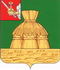 АДМИНИСТРАЦИЯ НИКОЛЬСКОГО МУНИЦИПАЛЬНОГО РАЙОНАПОСТАНОВЛЕНИЕ 2023 года		                                                                     №                         г. НикольскО внесении изменений в административный регламент попредоставлению муниципальной услуги по приемузаявлений в лагеря с дневным пребыванием на баземуниципальных образовательных учрежденийдля организации отдыха детей в каникулярное время,утвержденный постановлением администрации Никольского муниципального района от      30.05.2022 года № 451В соответствии с Федеральным законом oт 27.07.2010 № 210-ФЗ «Об организации предоставления государственных и муниципальных услуг», приказом Министерства образования и науки Российской Федерации от 13 июля 2017 года № 656 «Об утверждении примерных положений об организации отдыха детей и их оздоровления», Порядком разработки и утверждения административных регламентов предоставления муниципальных услуг, утвержденный постановлением администрации Никольского муниципального района от 12.04.2022 № 286, руководствуясь статьей 33 Устава Никольского муниципального района, администрация Никольского муниципального района ПОСТАНОВЛЯЕТ:1. Внести в административный регламент по предоставлению муниципальной услуги по приему заявлений в лагеря с дневным пребыванием на базе муниципальных образовательных учреждений для организации отдыха детей в каникулярное время, утвержденный постановлением администрации Никольского муниципального района от 30.05.2022 года № 451 (далее – административный регламент), следующие изменения:1.1. п. 2.2.1. административного регламента изложить в следующей редакции:«2.2.1. Муниципальную услугу предоставляют образовательные организации Никольского муниципального района.»;1.2. в п. 2.3. административного регламента исключить слова «Управление образования».1.3. в п. 2.5. административного регламента после слов «Управления образования» дополнить словами «образовательных организаций»;1.4. в п. 2.6.1. административного регламента:1.4.1. пп. «а» изложить в следующей редакции:«а) заявление по форме согласно:1) приложению 1 к настоящему административному регламенту, подписанное заявителем, если заявитель является работником бюджетной сферы либо заявитель является работником внебюджетной сферы;2) приложению 2 к настоящему административному регламенту, подписанное заявителем, если заявитель является опекуном или попечителем;3) приложению 3 к настоящему административному регламенту, подписанное заявителем, если заявитель является гражданин, находящийся в трудной жизненной ситуации;4) приложению 4 к настоящему административному регламенту, подписанное заявителем, если ребенок является членом семьи лица, находящегося на военной службе в Управлении Федеральной службы войск национальной гвардии и принимающего участие в специальной военной операции.;1.4.2. дополнить пунктами «ж» - «к» следующего содержания:«ж) СНИЛС ребенка (детей);з) справку о том, что заявитель является работником бюджетной сферы (при необходимости);и) справку о регистрации по месту жительства (при необходимости);к) справку из военкомата (при необходимости);1.5. в п. 4.1. административного регламента исключить слова «должностными лицами Управления образования»;1.6. в пп. 7 п. 5.2. административного регламента исключить слова «отказ Управления образования (его руководителя, должностного лица, муниципального служащего, работника)»;1.7. в п 5.3. административного регламента исключить 3 и 4 абзацы;            1.8. абзац 1 п. 5.4. административного регламента изложить в следующей редакции: «5.4. Жалоба на решения и действия (бездействие) образовательной организации (или его руководителя, должностного лица, работника) может быть направлена по почте, с использованием информационно-телекоммуникационной сети «Интернет», официального сайта Управления образования, Портал государственных и муниципальных услуг (функций) либо Портал государственных и муниципальных услуг (функций) Вологодской области, а также может быть принята при личном приеме заявителя.»;1.9. в п. 5.6. административного регламента:1.9.1. пп. 3 изложить в следующей редакции:«3) сведения об обжалуемых решениях и действиях (бездействии) образовательной организации (или его руководителя, должностного лица, работника), организаций, предусмотренных частью 1.1 статьи 16 Закона №210-ФЗ (или их работников);1.9.2. пп. 4 изложить в следующей редакции:«4) доводы, на основании которых заявитель не согласен с решением и действием (бездействием) образовательной организации (или его руководителя, должностного лица, работника), организаций, предусмотренных частью 1.1 статьи 16 Закона №210-ФЗ (или их работников). Заявителем могут быть представлены документы (при наличии), подтверждающие доводы заявителя, либо их копии.»      1.9.3. последний абзац изложить в следующей редакции:«На стадии досудебного обжалования действий (бездействия) образовательной организации (или его руководителя, должностного лица, работника), организаций, предусмотренных частью 1.1 статьи 16 Закона №210-ФЗ (или их работников), а также решений, принятых в ходе предоставления муниципальной услуги, заявитель имеет право на получение информации и документов, необходимых для обоснования и рассмотрения жалобы, а также на представление дополнительных материалов в срок не более 5 рабочих со дня ее регистрации.»;	1.10. п. 5.7. административного регламента изложить в следующей редакции:          «5.7. Жалоба, поступившая в Управление образования, в образовательную организацию, в организации, предусмотренные частью 1.1 статьи 16 Закона №210-ФЗ, рассматривается в течение 15 рабочих дней со дня ее регистрации, а в случае обжалования отказа образовательной организации, организаций, предусмотренных частью 1.1 статьи 16 Закона №210-ФЗ, в приеме документов у заявителя либо в исправлении допущенных опечаток и ошибок или в случае обжалования нарушения установленного срока таких исправлений - в течение 5 рабочих дней со дня ее регистрации.	1.11. Приложение 1 административного регламента признать утратившим силу.	1.12. Дополнить административный регламент приложениями 1-4, согласно приложения 1-4 к настоящему постановлению.2. Настоящее постановление вступает в силу после официального опубликования в районной газете «Авангард»» и подлежит размещению на официальном сайте администрации Никольского муниципального района в информационно-телекоммуникационной сети «Интернет».Руководитель администрации Никольского муниципального района                                                                  А.Н. БаданинаПриложение 1    к постановлению  от  № Приложение 1 к административному регламентуВ _ ____________________________________                                                              наименование уполномоченной организации)от _____________________________________                                                                         фамилия, имя, отчество заявителя  представителя заявителя)	  ___________________________________________(адрес)______________________________________________Телефон _______________________________________ (реквизиты документа, подтверждающегополномочия представителя заявителя <*>)                                                 ЗАЯВЛЕНИЕ              Прошу оплатить частичную стоимость путёвки в организацию отдыха детей и их оздоровления с дневным пребыванием (лагерь труда и отдыха с дневным пребыванием)____________________________________________________________________________________________               (наименование организации отдыха детей и их оздоровления с дневным пребыванием)на ребёнка (детей)  __________________________________________________________________________________________________________________________________________                                   (Ф.И.О. ребёнка (детей) полностью, дата рождения)Документ, удостоверяющий личность заявителя:            Для направления межведомственных запросов о предоставлении сведений, необходимых для частичной оплаты стоимости путёвки(ок) в организацию отдыха детей и их оздоровления с дневным пребыванием (детский лагерь труда и отдыха с дневным пребыванием), сообщаю следующие данные:"__"______________ 2023  г. ___________________________________________________      (дата подачи заявления)                        (подпись заявителя, представителя заявителя)"__"______________ 2023  г. "______" час. "_________" мин. ____________________( дата приема заявления) (время приема заявления)                   (подпись специалиста, принявшего заявление)<*> Заполняется в случае обращения представителя заявителя.Приложение 2  к постановлению от № Приложение 2к административному регламентуВ _________________________________________                                      (наименование уполномоченного органа)                                    от ________________________________________                 (фамилия, имя, отчество заявителя/                                       представителя заявителя,                                    __________________________________________                                              паспортные данные,                                    __________________________________________                                    адрес фактического проживания, __________________________________________телефон)                                    __________________________________________                                    (реквизиты документа, подтверждающего                                    полномочия представителя заявителя <*>)ЗАЯВЛЕНИЕ                  о предоставлении путевки в организацию отдыха детей и их оздоровления     Прошу предоставить путевку в _______________________________________________________                               (указать вид организации отдыха детей и их оздоровления)ребенку_____________________________________________________________________________,                     (Ф.И.О. ребенка, дата рождения ребенка)обучающемуся в ____________________________________________________________________,     (наименование образовательной организации/в случае, если  ребенок не является обучающимся, - указать на это)проживающему по адресу:_____________________________________________________________,                                         (указывается адрес регистрации по месту  жительства)____________________________________________________________________________________,                           (указывается адрес регистрации по месту пребывания)на период ___________________________________________________________________________.                               (указать период отдыха)    Прошу  произвести полную оплату стоимости проезда к месту отдыха и обратно                                                                          С условиями и порядком предоставления путевки ознакомлен(а).    Мне   разъяснено   об   обязанности   при  невозможности  использования полученной  путевки  не  позднее  чем  за 7 календарных дней до указанной в путевке  даты  заезда  в организацию отдыха детей и их оздоровления вернуть путевку в выдавший ее уполномоченный орган."__"______________ 2023  г. ___________________________________________________      (дата подачи заявления)                        (подпись заявителя, представителя заявителя)"__"______________ 2023  г. "______" час. "_________" мин. ____________________( дата приема заявления) (время приема заявления)                   (подпись специалиста, принявшего заявление)Приложение 3 к постановлению от № Приложение 3  к административному регламенту В  _______________________________________________                                      (наименование организации социального обслуживания)                                           от _______________________________________________                                                (фамилия, имя, отчество заявителя (представителя заявителя)                                           __________________________________________________(адрес)                                           тел. ________________________________________________                                           (реквизиты документа, подтверждающего полномочия представителя заявителя <*>)ЗАЯВЛЕНИЕ    Прошу произвести  частичную  оплату  стоимости  путевки  в организацию отдыха детей и их оздоровления с дневным пребыванием __________________________________                                                          (наименование   организации отдыха детей и их оздоровления с _____________________________________________________________________________________________   дневным пребыванием)для ребенка (детей) ___________________________________________________________,                       (Ф.И.О. ребенка (детей) полностью, дата рождения)являющегося (являющихся) учеником(ами) (воспитанником(ами) _________________________________________________________________________________________________,                    (наименование школы, детского сада)в связи с тем, что _____________________________________________________________                   (краткое описание трудной жизненной ситуации, в которой    находится ребенок (дети)_____________________________________________________________________________.    Сообщаю, что моя семья (нужное отметить):□ получает меры социальной поддержки (государственную социальную помощь);□ не получает меры социальной поддержки (государственную социальную помощь).    В   случае   если   семья   не   получает   меры социальной поддержки(государственную социальную помощь) (нужное отметить).   Для подтверждения  трудной  жизненной  ситуации  прилагаю  следующие документы:  _____________________________________________________________________________ __________________________________________________________________________________________________________________________________________________________(документы о доходах, заключение психолого-медико-педагогической комиссии, документ о зачислении в специализированное учреждение)  Трудная жизненная  ситуация не может быть подтверждена документально, прошу провести обследование жилищно-бытового положения семьи.Документ, удостоверяющий личность заявителя:    Для направления межведомственных запросов о предоставлении сведений, необходимых для частичной оплаты стоимости путевки(ок) в организацию отдыха детей и их оздоровления с дневным пребыванием, сообщаю следующие данные: "__"______________ 2023  г. ___________________________________________________      (дата подачи заявления)                        (подпись заявителя, представителя заявителя)"__"______________ 2023  г. "______" час. "_________" мин. ____________________( дата приема заявления) (время приема заявления)     (подпись специалиста, принявшего заявление)  <*> Заполняется в случае обращения представителя заявителя.Приложение 4  к постановлению от № Приложение 4к административному регламентуВ  _______________________________________               (наименование уполномоченной организации)   от _______________________________________________________________________________________________________________(Ф.И.О. заявителя, адрес, телефон)Заявление на оплату стоимости путевкиПрошу оплатить стоимость путевки в организацию отдыха детей и их оздоровления  путем перечисления на расчетный счет _____________________________________________________________________________(наименование организации отдыха детей и их оздоровления, реквизиты)на ребенка ____________________________________________________________________,(фамилия, имя, отчество ребенка, дата рождения)являющегося __________________________________________________________________(указываются родственные отношения (сын, дочь, пасынок, падчерица, брат, сестра) военнослужащего _____________________________________________________________,(фамилия, имя, отчество военнослужащего)в размере ___________________________ руб.документ, удостоверяющий личность:Для направления запросов о предоставлении сведений, необходимых для оплаты стоимости путевки сообщаю следующие данные:К заявлению прилагаются:__________________________________________________________________________________________________________________________________________________________________"__"______________ 2023  г. ___________________________________________________  (дата подачи заявления)                       (подпись заявителя, представителя заявителя)"__"______________ 2023  г. "______" час. "_________" мин. ____________________(дата приема заявления) (время приема заявления) <***>     (подпись специалиста, принявшего заявление)<*> Заполняется в случае обращения представителя заявителя.наименованиесериядата выдачиномердата рождениякем выданПеречень данныхДанныеДанныеДанныеесли не представлена копия свидетельства о рождении ребенка (детей)если не представлена копия свидетельства о рождении ребенка (детей)если не представлена копия свидетельства о рождении ребенка (детей)если не представлена копия свидетельства о рождении ребенка (детей)Ф.И.О. ребенка (детей), место рожденияФ.И.О. ребенка (детей), место рожденияв случае несоответствия в представленных документах сведений о фамилии, имени, отчестве заявителя либо ребенка (детей)в случае несоответствия в представленных документах сведений о фамилии, имени, отчестве заявителя либо ребенка (детей)в случае несоответствия в представленных документах сведений о фамилии, имени, отчестве заявителя либо ребенка (детей)в случае несоответствия в представленных документах сведений о фамилии, имени, отчестве заявителя либо ребенка (детей)Предыдущие персональные данные:Ф.И.О.Место и дата сменыДокумент, подтверждающий сменуПредыдущие персональные данные:Ф.И.О.Место и дата сменыДокумент, подтверждающий сменуесли не представлена копия свидетельства об усыновлении (удочерении) ребенка (в случае, если заявитель является усыновителем, который не указан в качестве родителя в документе, подтверждающем факт рождения ребенка)если не представлена копия свидетельства об усыновлении (удочерении) ребенка (в случае, если заявитель является усыновителем, который не указан в качестве родителя в документе, подтверждающем факт рождения ребенка)если не представлена копия свидетельства об усыновлении (удочерении) ребенка (в случае, если заявитель является усыновителем, который не указан в качестве родителя в документе, подтверждающем факт рождения ребенка)если не представлена копия свидетельства об усыновлении (удочерении) ребенка (в случае, если заявитель является усыновителем, который не указан в качестве родителя в документе, подтверждающем факт рождения ребенка)Сведения из свидетельства об усыновлении (удочерении):Ф.И.О. усыновленного ребенкаДата усыновленияМесто усыновленияСогласен на предоставление информации об усыновленииСогласен на предоставление информации об усыновлении(подпись заявителя)наименованиесериядата выдачиномердата рождениякем выданПеречень данныхДанныеесли не представлена копия свидетельства о рождении ребенка, выданного органами записи актов гражданского состоянияесли не представлена копия свидетельства о рождении ребенка, выданного органами записи актов гражданского состоянияФ.И.О. ребенка (детей)Дата и место рожденияМесто регистрации рожденияесли не представлен документ, подтверждающий регистрацию (учет) ребенка по месту жительства (месту пребывания)если не представлен документ, подтверждающий регистрацию (учет) ребенка по месту жительства (месту пребывания)Адрес регистрацииесли не представлена копия свидетельства об усыновлении (удочерении) (в том случае, если за частичной оплатой стоимости путевки обращается усыновитель ребенка)если не представлена копия свидетельства об усыновлении (удочерении) (в том случае, если за частичной оплатой стоимости путевки обращается усыновитель ребенка)Ф.И.О. усыновленного ребенкаДата усыновления ребенкаМесто регистрации усыновленияСогласен на предоставление органами ЗАГС информации об усыновлении (заполняется при обращении заявителя)_________________        подпись                        для определения среднедушевого дохода семьи, если семья не получает меры социальной поддержки и (или) государственную социальную помощьдля определения среднедушевого дохода семьи, если семья не получает меры социальной поддержки и (или) государственную социальную помощьесли в доход семьи, учитываемый при исчислении величины среднедушевого дохода, включаются пенсии, компенсацииесли в доход семьи, учитываемый при исчислении величины среднедушевого дохода, включаются пенсии, компенсацииСНИЛС, Ф.И.О. членов семьи, наименование органа, назначившего пенсию, компенсациюесли в доход семьи, учитываемый при исчислении величины среднедушевого дохода, включается доход индивидуального предпринимателяесли в доход семьи, учитываемый при исчислении величины среднедушевого дохода, включается доход индивидуального предпринимателяИНН и Ф.И.О. физического лица (индивидуального предпринимателя)в случае отсутствия дохода у заявителя или члена его семьи в связи с прохождением им военной службы по призывув случае отсутствия дохода у заявителя или члена его семьи в связи с прохождением им военной службы по призывуФ.И.О. заявителя (члена семьи заявителя), призванного на военную службуМесто призываДата призываНомер воинской части или ее наименованиеесли заявителем не представлена справка федерального государственного учреждения медико- социальной экспертизы, подтверждающая факт установления инвалидности (для детей-инвалидов)если заявителем не представлена справка федерального государственного учреждения медико- социальной экспертизы, подтверждающая факт установления инвалидности (для детей-инвалидов)Ф.И.О. ребенка (детей)Дата и место рожденияНаименование федерального государственного учреждения медико-социальной экспертизы, установившего инвалидностьДата установления инвалидностинаименованиесериядата выдачиномердата рождениякем выданПеречень данныхДанныеесли не представлена копия свидетельства о рождении ребенка если не представлена копия свидетельства о рождении ребенка Ф.И.О. ребенкаДата рождения ребенкаМесто рожденияМесто регистрации рожденияесли не представлены документы, подтверждающие родственные отношения между военнослужащим и ребенком если не представлены документы, подтверждающие родственные отношения между военнослужащим и ребенком Если военнослужащий является отчимом (мачехой) ребенка:Ф.И.О. супруга (супруги)Дата рождения супруга (супруги)Место регистрации бракаЕсли военнослужащий является братом (сестрой) ребенка:Место рождения военнослужащегоМесто регистрации рождения военнослужащегоесли не представлена копия свидетельства об усыновлении (удочерении) ребенка (в случае, если заявитель является усыновителем, который не указан в качестве родителя в документе, подтверждающем факт рождения ребенка)если не представлена копия свидетельства об усыновлении (удочерении) ребенка (в случае, если заявитель является усыновителем, который не указан в качестве родителя в документе, подтверждающем факт рождения ребенка)Сведения из свидетельства об усыновлении (удочерении):Ф.И.О. усыновленного ребенкаДата усыновленияМесто усыновленияСогласен на предоставление органами ЗАГС информации об усыновлении_______________________(подпись заявителя)